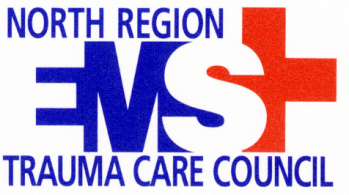 North Region EMS & Trauma Care Council 2022-2023 Grant Application PacketContents:1. Grant Timeline and Mailing Information 			Page 22. Guidelines & Application Instructions			Page 33. North Region Grant Application				Page 44. Application Review Criteria					Page 5Grant TimelineMailing InformationPlease send your application to your Local EMS Council Office listed below: If you are unsure of what Local EMS Council you belong to, please contact the North Region EMS office by email: nadja@northregionems.com  or by phone: 360-708-2454.Guidelines and Application InstructionsAccording to RCW 70.168.130 (1) and (2), the Washington State Department of Health provides disbursement of funds to regional emergency medical services and trauma care councils.  ~Part of the funds budgeted by the North Region EMS & Trauma Care Council are for an Annual Community Based Training (CBT) Grant.Grants are awarded to Prehospital Agencies, within the North Region, to support community-based prehospital education. Available grants will also be awarded to applications that enhance existing quality of prehospital activities or services, decrease patient mortality and morbidity; or expand the extent, size or number of existing prehospital activities or services.In an effort to best serve North Region communities, grants will be assessed and awarded based on need and benefit to the Region. Applicants must coordinate application approval through their County EMS Council or their Agency. Grants will be reviewed according to the Regional Council’s Grant Criteria and approval will be based on the overall benefit to the Region. Depending on the number of and types of requests in the grant submissions, the Regional Council may fund different amounts per county. Funding will be prioritized based on participation in the North Region Council.    Information about the grant application:Eligible applicants:  Local EMS Agencies and Trauma Designated Facilities in North Region.Deadline: Your application must be received by your local EMS Council before their designated review deadline date. You may submit your application by email. No faxed applications will be accepted.Available funds:  There will up to $40,000.00 available to fund local EMS projects and/or training.  Project period:  July 1, 2022 – June 30, 2023(All charges occurring within FY22-23 MUST be submitted if you have been awarded a grant)Reimbursement Requirements:You may submit expenses and equipment purchases consistent with your grant, from July 1st, 2022, until June 1st, 2023. Please submit your reimbursement invoice in a SINGLE request to avoid any confusion or missed invoices. Clearly state to which agency or hospital the reimbursement check is to be paid. Checks will NOT be paid to individuals. Signature of Applicant 	DateApplication Review CriteriaApplication requests will be reviewed for funding recommendation according to the following:Eligibility as a licensed EMS Provider in the North Region (licensed EMS providers, first responder organizations, injury prevention organizations, EMS training centers, academic institutions and others related to EMS).Purpose- Does it improve the existing quality of prehospital EMS activities or services, decrease patient mortality and morbidity; or expand the extent, size or number of existing prehospital activities or services? Does it provide for countywide or multiple agency application and/or participation? There is strong evidence that the project is responsive to the defined need and is service driven rather than agency driven.The project is not replacing or unnecessarily duplicating existing equipment and is for only those items necessary to accomplish the objectives. July 1, 2022Grant Application Period OpensJuly-October 2022Grant Applications are submitted to the Local Councils from July 2022-October 2022. July-October 2022Local Councils will review and assess applications according to the Regional Council approved criteria and make recommendations to the Regional Council. Local Councils may set their own deadline for review.September 30, 2022Applications are due to the Regional Council in preparation for the Council meeting on October 6th, 2022. Local EMS offices will forward applications electronically to Nadja@northregionems.com October 13, 2022Regional Council reviews applications for funding. Award letters are signed, and recipients notified via email. June 1, 2023Reimbursement request and report due to Regional Council office by 1700 on June 1, 2023 Island County EMS Council Attn: Nick Walshnick.walsh@swfe.org5535 Cameron RoadFreeland, WA 98249San Juan EMS Council Attn: Hannah Johnsonhjohnson@sanjuanems.org P.O. Box 2178Friday Harbor, WA 98250Skagit EMSAttn: Freya Peebles freyaxp@co.skagit.wa.us  2911 East College Way, Ste. CMount Vernon, WA 98273Snohomish Council EMS Attn: Kelly FoxKelly.fox@snocountyems.org 12425 Meridian Ave S
Everett, WA 98208Whatcom County EMS Council Attn: Andrea DollAndrea@whatcomcountyems.com 1212 Indian St/ PO Box 5125Bellingham, WA 98227North Region EMS & Trauma Care CouncilCommunity Based Training Grant ApplicationNorth Region EMS & Trauma Care CouncilCommunity Based Training Grant ApplicationNorth Region EMS & Trauma Care CouncilCommunity Based Training Grant ApplicationNorth Region EMS & Trauma Care CouncilCommunity Based Training Grant ApplicationApplication must be submitted and reviewed by your Local EMS Council Office•		Please answer all questions as completely as possible.Signature of the applicant and authorized representative is required.Please submit support documentation and attach to the (brochures, references, samples, equipment descriptions, etc.).•		Please answer all questions as completely as possible.Signature of the applicant and authorized representative is required.Please submit support documentation and attach to the (brochures, references, samples, equipment descriptions, etc.).•		Please answer all questions as completely as possible.Signature of the applicant and authorized representative is required.Please submit support documentation and attach to the (brochures, references, samples, equipment descriptions, etc.).Contact InformationOrganization: Organization: Organization: Contact InformationPrimary contact: Primary contact: Primary contact: Contact InformationAddress: Address: Address: Contact InformationCity: City: Phone: Contact InformationZip: Zip: Fax: Contact InformationCounty:County:County:Contact InformationContact email:Contact email:Contact email:Contact InformationFederal Tax ID#:Federal Tax ID#:Federal Tax ID#:SummaryProject/Equipment/Grant Title: Project/Equipment/Grant Title: Project/Equipment/Grant Title: Description:Description:Description:Description:Project Budget: $ Project Budget: $ Amount Requested: $ Amount Requested: $   Objectives and/or Community Impact:  Objectives and/or Community Impact:  Objectives and/or Community Impact:  Objectives and/or Community Impact:BUDGET: BUDGET: BUDGET: BUDGET: DescriptionNorth Region GrantMatching/In-Kind*Include agencies providing supportGrand TotalRequested Amount:EquipmentAdministrative CostOther Expenses (describe)Grand Total:Signature:  Your signature means you agree that you will use all funding granted, as stated above and, that you are authorized by your facility or agency to make this grant request.Signature:  Your signature means you agree that you will use all funding granted, as stated above and, that you are authorized by your facility or agency to make this grant request.Signature:  Your signature means you agree that you will use all funding granted, as stated above and, that you are authorized by your facility or agency to make this grant request.Signature:  Your signature means you agree that you will use all funding granted, as stated above and, that you are authorized by your facility or agency to make this grant request.